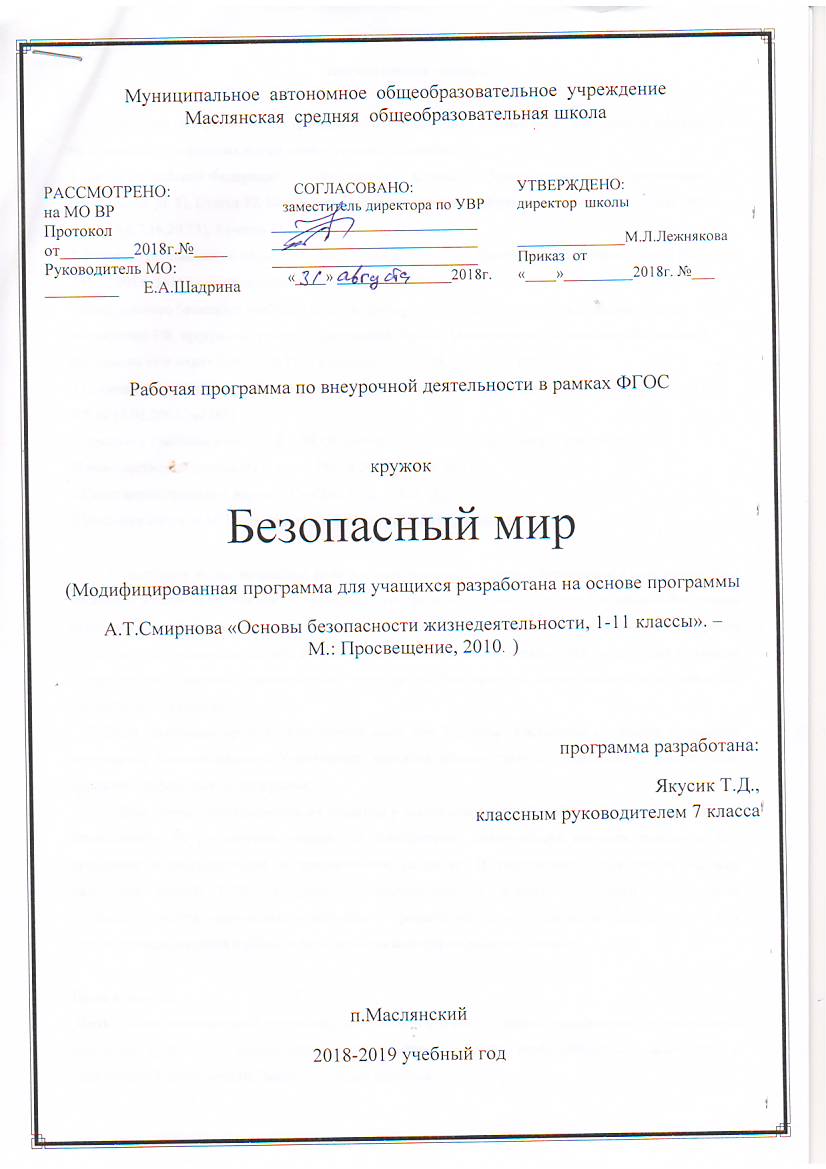 Пояснительная запискаРабочая программа по внеурочной деятельности  «Безопасный мир» для 7 класса составлена на основании  следующих нормативно-правовых документов:1.Закона Российской Федерации «Об образовании». Статья 14. Общие требования к содержанию образования (п. 5); Статья 32. Компетенция и ответственность образовательного учреждения (пп. 2 (части 5,6,7,16,20,23), 3 (часть 2).2.Типового положения об общеобразовательном учреждении. Постановление правительства РФ от 19.03.2001 г. №196 с изменениями от 10.03.2009 г. №216 ст. 41.3.Федерального базисного учебного плана и примерного учебного плана для образовательных учреждений РФ, программы общего образования. Приказ Министерства образования Российской Федерации от 9 марта . № 1312 в редакции от 30.08.2010 г. № 889.4.Концепции профильного обучения на средней ступени обучения общего образования (Приказ МО РФ от 18.02.2002 №2783) 5.Приказа о внесении изменений в ФГОС начального общего образования, утверждённый  Министерством образования и науки РФ от 06.10.2009 г. №3736.Санитарные правила и нормы. (СанПин 2.42. – 2821 10).7.Учебного плана МАОУ Маслянская СОШ  на 2018-2019 учебный год.	В настоящее время возрастает роль и ответственность системы образования в деле подготовки населения в области безопасности жизнедеятельности и выработки у граждан Российской Федерации  привычек здорового образа жизни. Только через образование можно обеспечить повышение уровня культуры всего населения страны в области безопасности жизнедеятельности  и добиться снижения отрицательного влияния человеческого фактора на безопасность жизнедеятельности личности, общества и государства.    Рабочая программа кружка «Безопасный мир» для 7 класса  составлена на основе примерной программы, рекомендованной Управлением развития общего среднего образования Министерства образования Российской Федерации. Программа  ориентирована на создание у школьников правильного представления о личной безопасности, на расширение знаний  и приобретение практических навыков поведения при попадании в экстремальные и чрезвычайные ситуации. В содержание курса входят аспекты различных знаний ОБЖ, которые   систематизирует знания в области безопасности жизнедеятельности, полученные учащимися в процессе обучения в школе, и способствует у них цельного представления в области безопасности жизнедеятельности личности.Цели и задачи: Цель:   овладение системой теоретических знаний и умений безопасного поведения в чрезвычайных ситуациях природного, техногенного и социального характера, необходимых для применения в практической деятельности,  защиты личного здоровьяЗадачи: Формирование у учащихся модели безопасного поведения в повседневной жизни, в транспортной среде и чрезвычайных ситуациях природного, техногенного и социального характера.Формирование индивидуальной системы здорового образа жизни: значении двигательной активности и закаливании для здоровья человека, о гигиене питания и профилактики вредных привычек.Выработка у учащихся антиэкстремистской и антитеррористической личностной позиции,  ответственности  за антиобщественное поведение и участие в антитеррористической деятельности.Место предмета в учебном планеДанная  рабочая программа предполагает обучение в объеме по 34 часа, в неделю 1 час.Целевая аудитория: 7 классыРеализация программы опирается на содержание следующих предметов:-биология -физическая культура –литература - ОБЖПрограмма предусматривает проведение занятий, работу детей в группах, парах, индивидуальная работа, работа с привлечением родителей. Занятия проводятся 1 раз в неделю  в учебном кабинете, библиотеке, спортзале, на пришкольном участке. Деятельность  включает проведение  экскурсий, лекций,  встреч с интересными людьми, соревнований, реализации проектов,  и т.д. Деятельность предусматривает поиск необходимой недостающей информации в энциклопедиях, справочниках, книгах, на электронных носителях, в интернете, СМИ и т.д. Источником нужной информации могут быть взрослые: представители различных профессий, родители, увлеченные люди, а также другие дети.Формы  занятий:групповая работа, экскурсии, беседы, викторины, коллективные творческие дела, трудовые дела.Формы контроля:1.Наблюдение 2.Тестирование 3.Беседа 4.Проектная деятельность Теоретические и практические занятия способствуют развитию устной коммуникативной и речевой компетенции учащихся, умениям: •	вести устный диалог на заданную тему; •	участвовать в обсуждении исследуемого объекта или собранного материала; •	участвовать в работе конференций, чтений.Содержание программы:1. Основы комплексной безопасностиОсобенности города (населенного пункта) как среды обитания человека. Характеристика городского и сельского жилища, особенности его жизнеобеспечения. Возможные  опасные и аварийные ситуации в жилище. Соблюдение мер безопасности в быту. Основные причины возрастания потребности современного человека в общении с природой; особенности поведения человека в природной среде для обеспечения личной безопасности; активный туризм – наиболее эффективный способ общения человека с природой.Причины дорожно-транспортных происшествий и их возможные последствия. Организация дорожного движения. Правила Безопасного поведения на дорогах пешеходов и пассажиров. Общие обязанности водителя. Правила безопасного поведения на дороге велосипедиста.  Пожарная безопасность. Безопасное поведение в бытовых ситуациях..Безопасность на водоёмах Особенности состояния водоёмов в различное время года. Соблюдение правил безопасности при купании в оборудованных и необорудованных местах. Безопасный отдых у воды. Правила безопасного поведения на воде. Опасность водоёмов зимой. Меры предосторожности при движении по льду. Оказание само- и взаимопомощи терпящим бедствие на воде.Чрезвычайные ситуации природного характера (землетрясение, наводнение, буря, ураган, сели, оползни, обвалы). Чрезвычайные ситуации техногенного характера (радиационно опасные объекты, пожаровзрывоопасный объект, химически опасный объект)Опасные ситуации социального характераКриминогенные ситуации в городе, причины их возникновения. Меры личной безопасности на улице, дома, в общественном месте. Профилактика нападений и самозащита при нападении насильников и хулиганов. Самооценка поведения. Психологические приёмы самозащиты. Правила безопасного поведения с незнакомым человеком на улице, в подъезде дома, лифте. Правила обеспечения сохранности личных вещей. Правила защиты от мошенников.  Экстремизм и терроризм: основные понятия и причины их возникновения. Меры предосторожности при обнаружении взрывного устройства. Поведение человека при захвате его террористами в качестве заложника. Меры безопасности при освобождении заложников сотрудниками спецслужб.  Ответственность несовершеннолетних за   антиобщественное поведение и участие в террористической деятельности.2. Здоровый образ жизни и его значение для гармоничного развития человекаРаскрыть понятие “здорового образа жизни”, его составляющих ,раскрыть значение культуры здорового образа жизни для сохранения  твоего здоровья и здоровья окружающих людей, опасность вредных привычек для твое организма и организма близких тебе людей.Вредные привычки и их негативное влияние на здоровье    Вредные привычки и их негативное влияние на здоровье. Табакокурение и его последствия для организма курящего и окружающих людей. Алкоголь и его влияние на здоровье подростка. Наркомания, токсикомания и другие вредные привычки. 3. Основы медицинских знанийФормировать представление о травмах, значении принципов оказании первой медицинской помощи, постепенности и систематичности в закаливающих процедурах, познакомиться закаливающими факторами и результатами их воздействия на организм и здоровья человека.Оказание первой медицинской помощи         Медицинская (домашняя) аптечка. Оказание первой медицинской помощи при ссадинах и ушибах. Перевязочные и лекарственные средства.   Первая медицинская помощь при отравлениях газами, пищевыми продуктами, средствами бытовой химии, лекарствами.  Учебно-тематический план. Планируемые результаты Результаты по внеурочной деятельности «Безопасный мир» направлены на формирование знаний и умений, востребованных в повседневной жизни, позволяющих адекватно воспринимать окружающий мир, предвидеть опасные и чрезвычайные ситуации и в случае их наступления правильно действовать.Ожидаемый результат обучения по данной примерной программе в наиболее общем виде может быть сформулирован как способность обучающихся правильно действовать в опасных и чрезвычайных ситуациях социального, природного и техногенного характера.         Таким образом, в результате изучения учебного курса «Безопасный мир» ученик должен:Учащиеся  научаться:- раскрывать содержание понятий здоровья, здоровый образ жизни, рациональное питание.- проводить аргументацию зависимости здоровья человека от состояния окружающей среды; необходимости соблюдения мер профилактики заболеваний, нарушения осанки, зрения, слуха, стрессов, инфекционных и простудных заболеваний;- знать и аргументировать основные правила поведения в природе; основные принципы здорового образа жизни ,рациональной организации труда и отдыха;- знать влияние факторов риска на здоровье человека;Учащиеся смогут научиться:- описывать и  использовать приёмы оказания первой помощи;- прогнозировать воздействие негативных факторов на организм;- приводить примеры негативных факторов, влияющих на здоровье;- аргументировать в отношении поступков других людей, наносящих вред своему здоровью.- смогут обеспечивать уход за телом и жилищем ;- взаимодействовать в группе (распределение обязанностей);- находить необходимую информацию на различных видах носителей ;- смогут презентовать результаты собственной деятельности;Список  учебно-методической  литературы.Смирнов А.Т., Хренников Б.О. Основы безопасности жизнедеятельности. Учебник для 7 класса. – М., Просвещение, 2014.Волович, В. Г. Как выжить в экстремальной ситуации / В. Г. Волович. - М: Знание, 1990.Гостюшин, А. В. Энциклопедия экстремальных ситуаций / А. В. Гостюшин. - М.: Зеркало, 1994.Гражданская оборона / под ред. генерала армии А. Т. Алтунина. -М.: Воениздат, 1982.Лифлянский, В. Г. и др. Лечебные свойства пищевых продуктов / В. Г. Лифлянский, В. В. Закревский, М. Н. Андронова.- М.: Терра, 1996.Поляков, В. В. Безопасность человека в экстремальных ситуациях / В. В. Поляков, Е. А. Сербаринов. - М, 1992.Правила поведения и действия населения при стихийных бедствиях, авариях, катастрофах. -М.: Воениздат, 1990.Проблемы безопасности при чрезвычайных ситуациях. - М: ВИМИТ, 1993.Справочник лекарственных растений. - М., 1999.Справочные данные о чрезвычайных ситуациях природного, техногенного и экологического происхождения. - Ч. 2. - М.: МЧС, 1995.Чрезвычайные ситуации и защита от них / сост. А. Бондаренко. - М., 1998Календарно тематический план  «Безопасный мир»  7 класс№Название  тем.Всего часовКоличество часовКоличество часов№Название  тем.Всего часоваудиторныевнеаудиторн.Формы контроля1Основы комплексной  безопасности22319СамоконтрольНаблюдениеВзаимоконтроль2Здоровый образ жизни и его значение для гармоничного развития человека752СамоконтрольНаблюдениеВзаимоконтроль3Основы медицинских знаний и оказания первой медицинской помощи 514СамоконтрольНаблюдениеВзаимоконтроль№№ п/пТема занятияКол-во часовФорма организации занятийФорма контроля1. Основы комплексной безопасности -  22ч1. Основы комплексной безопасности -  22ч1. Основы комплексной безопасности -  22ч1. Основы комплексной безопасности -  22ч1. Основы комплексной безопасности -  22чЧрезвычайные ситуации геологического происхождения их причины и последствия  8чЧрезвычайные ситуации геологического происхождения их причины и последствия  8чЧрезвычайные ситуации геологического происхождения их причины и последствия  8чЧрезвычайные ситуации геологического происхождения их причины и последствия  8чЧрезвычайные ситуации геологического происхождения их причины и последствия  8ч1Различные природные явления и причины их возникновения. Общая характеристика1Знать и различать различные опасные явления природы,  основные правила  безопасного поведения, Знать основные сигналы оповещения населения о ЧС Уметь классифицировать опасные природные явленияИспользовать приобретенные знания и умения в повседневной жизни для обеспечения личной безопасности Составлять алгоритм своего поведения во время характерной  чрезвычайной ситуацииЛекция Самоконтроль2Опасные и чрезвычайные ситуации природного характера.1Знать и различать различные опасные явления природы,  основные правила  безопасного поведения, Знать основные сигналы оповещения населения о ЧС Уметь классифицировать опасные природные явленияИспользовать приобретенные знания и умения в повседневной жизни для обеспечения личной безопасности Составлять алгоритм своего поведения во время характерной  чрезвычайной ситуацииБеседаСамоконтроль3Землетрясение. Причины возникновения землетрясения и его возможные последствия.1Знать и различать различные опасные явления природы,  основные правила  безопасного поведения, Знать основные сигналы оповещения населения о ЧС Уметь классифицировать опасные природные явленияИспользовать приобретенные знания и умения в повседневной жизни для обеспечения личной безопасности Составлять алгоритм своего поведения во время характерной  чрезвычайной ситуацииПросмотр фильмаНаблюдение 4Защита населения от последствий землетрясений.1Знать и различать различные опасные явления природы,  основные правила  безопасного поведения, Знать основные сигналы оповещения населения о ЧС Уметь классифицировать опасные природные явленияИспользовать приобретенные знания и умения в повседневной жизни для обеспечения личной безопасности Составлять алгоритм своего поведения во время характерной  чрезвычайной ситуацииЛекцияВзаимоконтроль5Правила безопасного поведения населения при землетрясении.1Знать и различать различные опасные явления природы,  основные правила  безопасного поведения, Знать основные сигналы оповещения населения о ЧС Уметь классифицировать опасные природные явленияИспользовать приобретенные знания и умения в повседневной жизни для обеспечения личной безопасности Составлять алгоритм своего поведения во время характерной  чрезвычайной ситуацииБеседаВзаимоконтроль6Вулканы, извержение вулканов Последствия извержения вулканов. Защита населения. 1Знать и различать различные опасные явления природы,  основные правила  безопасного поведения, Знать основные сигналы оповещения населения о ЧС Уметь классифицировать опасные природные явленияИспользовать приобретенные знания и умения в повседневной жизни для обеспечения личной безопасности Составлять алгоритм своего поведения во время характерной  чрезвычайной ситуацииПросмотр фильмаНаблюдение 7Оползни, их последствия, защита населения. 1Знать и различать различные опасные явления природы,  основные правила  безопасного поведения, Знать основные сигналы оповещения населения о ЧС Уметь классифицировать опасные природные явленияИспользовать приобретенные знания и умения в повседневной жизни для обеспечения личной безопасности Составлять алгоритм своего поведения во время характерной  чрезвычайной ситуацииБеседаСамоконтроль8Обвалы и снежные лавины.1Знать и различать различные опасные явления природы,  основные правила  безопасного поведения, Знать основные сигналы оповещения населения о ЧС Уметь классифицировать опасные природные явленияИспользовать приобретенные знания и умения в повседневной жизни для обеспечения личной безопасности Составлять алгоритм своего поведения во время характерной  чрезвычайной ситуацииБеседаСамоконтрольЧрезвычайные ситуации метеорологического происхождения  3 ч.Чрезвычайные ситуации метеорологического происхождения  3 ч.Чрезвычайные ситуации метеорологического происхождения  3 ч.Чрезвычайные ситуации метеорологического происхождения  3 ч.Чрезвычайные ситуации метеорологического происхождения  3 ч.9Ураганы и бури, причины их возникновения, возможные последствия.1Знать и различать различные опасные явления природы,  основные правила  безопасного поведения, Знать основные сигналы оповещения населения о ЧС Уметь классифицировать опасные природные явленияИспользовать приобретенные знания и умения в повседневной жизни для обеспечения личной безопасности Составлять алгоритм своего поведения во время характерной  чрезвычайной ситуацииЛекция Самоконтроль10Защита населения от последствий ураганов и бурь.1Знать и различать различные опасные явления природы,  основные правила  безопасного поведения, Знать основные сигналы оповещения населения о ЧС Уметь классифицировать опасные природные явленияИспользовать приобретенные знания и умения в повседневной жизни для обеспечения личной безопасности Составлять алгоритм своего поведения во время характерной  чрезвычайной ситуацииПросмотр фильмаНаблюдение 11Смерчи.1Знать и различать различные опасные явления природы,  основные правила  безопасного поведения, Знать основные сигналы оповещения населения о ЧС Уметь классифицировать опасные природные явленияИспользовать приобретенные знания и умения в повседневной жизни для обеспечения личной безопасности Составлять алгоритм своего поведения во время характерной  чрезвычайной ситуацииЛекция СамоконтрольЧрезвычайные ситуации гидрологического происхождения 7 ч.Чрезвычайные ситуации гидрологического происхождения 7 ч.Чрезвычайные ситуации гидрологического происхождения 7 ч.Чрезвычайные ситуации гидрологического происхождения 7 ч.Чрезвычайные ситуации гидрологического происхождения 7 ч.Чрезвычайные ситуации гидрологического происхождения 7 ч.12Наводнения, виды наводнений и их причины.1Знать и различать различные опасные явления природы,  основные правила  безопасного поведения, Знать основные сигналы оповещения населения о ЧС Уметь классифицировать опасные природные явления и информацию о них Использовать приобретенные знания и умения в повседневной жизни для обеспечения личной безопасности Составлять алгоритм своего поведения во время характерной  чрезвычайной ситуацииПросмотр фильмаНаблюдение 13Защита населения от последствий наводнений.1Знать и различать различные опасные явления природы,  основные правила  безопасного поведения, Знать основные сигналы оповещения населения о ЧС Уметь классифицировать опасные природные явления и информацию о них Использовать приобретенные знания и умения в повседневной жизни для обеспечения личной безопасности Составлять алгоритм своего поведения во время характерной  чрезвычайной ситуацииБеседа Взаимоконтроль14Рекомендации населению по действиям при угрозе и во время наводнения.1Знать и различать различные опасные явления природы,  основные правила  безопасного поведения, Знать основные сигналы оповещения населения о ЧС Уметь классифицировать опасные природные явления и информацию о них Использовать приобретенные знания и умения в повседневной жизни для обеспечения личной безопасности Составлять алгоритм своего поведения во время характерной  чрезвычайной ситуацииЛекция Взаимоконтроль15Сели и их характеристика.1Знать и различать различные опасные явления природы,  основные правила  безопасного поведения, Знать основные сигналы оповещения населения о ЧС Уметь классифицировать опасные природные явления и информацию о них Использовать приобретенные знания и умения в повседневной жизни для обеспечения личной безопасности Составлять алгоритм своего поведения во время характерной  чрезвычайной ситуацииПросмотр фильмаНаблюдение16Защита населения от последствий селевых потоков.1Знать и различать различные опасные явления природы,  основные правила  безопасного поведения, Знать основные сигналы оповещения населения о ЧС Уметь классифицировать опасные природные явления и информацию о них Использовать приобретенные знания и умения в повседневной жизни для обеспечения личной безопасности Составлять алгоритм своего поведения во время характерной  чрезвычайной ситуацииБеседа Взаимоконтроль17Цунами и их характеристика.1Знать и различать различные опасные явления природы,  основные правила  безопасного поведения, Знать основные сигналы оповещения населения о ЧС Уметь классифицировать опасные природные явления и информацию о них Использовать приобретенные знания и умения в повседневной жизни для обеспечения личной безопасности Составлять алгоритм своего поведения во время характерной  чрезвычайной ситуацииПросмотр фильмаНаблюдение18Защита населения от цунами.1Знать и различать различные опасные явления природы,  основные правила  безопасного поведения, Знать основные сигналы оповещения населения о ЧС Уметь классифицировать опасные природные явления и информацию о них Использовать приобретенные знания и умения в повседневной жизни для обеспечения личной безопасности Составлять алгоритм своего поведения во время характерной  чрезвычайной ситуацииБеседа ВзаимоконтрольЧрезвычайные ситуации биологического происхождения 4 чЧрезвычайные ситуации биологического происхождения 4 чЧрезвычайные ситуации биологического происхождения 4 чЧрезвычайные ситуации биологического происхождения 4 чЧрезвычайные ситуации биологического происхождения 4 ч19Лесные и торфяные пожары и их профилактика.1Знать и различать различные опасные явления природы,  основные правила  безопасного поведения, знать наиболее распространенные инфекционные заболеванияУметь классифицировать информацию по различным признакамИспользовать приобретенные знания и умения в повседневной жизни для обеспечения личной безопасности Составлять алгоритм своего поведения во время характерной  чрезвычайной ситуацииПросмотр фильмаНаблюдение20Профилактика лесных и торфяных пожаров, защита населения.1Знать и различать различные опасные явления природы,  основные правила  безопасного поведения, знать наиболее распространенные инфекционные заболеванияУметь классифицировать информацию по различным признакамИспользовать приобретенные знания и умения в повседневной жизни для обеспечения личной безопасности Составлять алгоритм своего поведения во время характерной  чрезвычайной ситуацииЛекция Самоконтроль21Эпидемия.1Знать и различать различные опасные явления природы,  основные правила  безопасного поведения, знать наиболее распространенные инфекционные заболеванияУметь классифицировать информацию по различным признакамИспользовать приобретенные знания и умения в повседневной жизни для обеспечения личной безопасности Составлять алгоритм своего поведения во время характерной  чрезвычайной ситуацииЛекцияСамоконтроль22Эпизоотии и эпифитотии, противоэпизоотические и противоэпифитотические мероприятия.1Знать и различать различные опасные явления природы,  основные правила  безопасного поведения, знать наиболее распространенные инфекционные заболеванияУметь классифицировать информацию по различным признакамИспользовать приобретенные знания и умения в повседневной жизни для обеспечения личной безопасности Составлять алгоритм своего поведения во время характерной  чрезвычайной ситуацииБеседа Самоконтроль2. Здоровый образ жизни и его значение для гармоничного развития человека – 7 ч2. Здоровый образ жизни и его значение для гармоничного развития человека – 7 ч2. Здоровый образ жизни и его значение для гармоничного развития человека – 7 ч2. Здоровый образ жизни и его значение для гармоничного развития человека – 7 ч2. Здоровый образ жизни и его значение для гармоничного развития человека – 7 ч23Психологическая уравновешенность.1Определять наиболее рациональную последовательность индивидуальной и коллективной деятельностиФормировать основные составляющие здорового образа жизни для гармоничного развития личностиУметь использовать приобретенные знания в повседневной жизниЛекция 24Стресс и его влияние на человека.1Определять наиболее рациональную последовательность индивидуальной и коллективной деятельностиФормировать основные составляющие здорового образа жизни для гармоничного развития личностиУметь использовать приобретенные знания в повседневной жизниБеседа Самоконтроль25Анатомо-физиологические особенности подросткового  возраста.1Определять наиболее рациональную последовательность индивидуальной и коллективной деятельностиФормировать основные составляющие здорового образа жизни для гармоничного развития личностиУметь использовать приобретенные знания в повседневной жизниБеседа Самоконтроль26Формирование личности подростка в процессе взаимоотношений со взрослыми.1Определять наиболее рациональную последовательность индивидуальной и коллективной деятельностиФормировать основные составляющие здорового образа жизни для гармоничного развития личностиУметь использовать приобретенные знания в повседневной жизниБеседа Самоконтроль27Формирование личности во взаимоотношениях со сверстниками.1Определять наиболее рациональную последовательность индивидуальной и коллективной деятельностиФормировать основные составляющие здорового образа жизни для гармоничного развития личностиУметь использовать приобретенные знания в повседневной жизниБеседа Самоконтроль28Формирование взаимоотношений со сверстниками противоположного пола.1Определять наиболее рациональную последовательность индивидуальной и коллективной деятельностиФормировать основные составляющие здорового образа жизни для гармоничного развития личностиУметь использовать приобретенные знания в повседневной жизниБеседаСамоконтроль29Взаимоотношения подростка и общества. Правовая ответственность несовершеннолетних1Определять наиболее рациональную последовательность индивидуальной и коллективной деятельностиФормировать основные составляющие здорового образа жизни для гармоничного развития личностиУметь использовать приобретенные знания в повседневной жизниБеседаСамоконтроль3.Основы медицинских знаний и оказания первой медицинской помощи  5 ч3.Основы медицинских знаний и оказания первой медицинской помощи  5 ч3.Основы медицинских знаний и оказания первой медицинской помощи  5 ч3.Основы медицинских знаний и оказания первой медицинской помощи  5 ч3.Основы медицинских знаний и оказания первой медицинской помощи  5 ч30Общие правила оказания первой медицинской помощи.1Знать предназначение и общие правила оказания  первой помощи при различных видах повреждений.Уметь оказывать первую помощь при различных видах повреждений, понимать последовательность действийИспользовать приобретенные знания в повседневной жизни.Групповая  работаВзаимоконтроль 31Оказание первой медицинской помощи при наружном кровотечении1Знать предназначение и общие правила оказания  первой помощи при различных видах повреждений.Уметь оказывать первую помощь при различных видах повреждений, понимать последовательность действийИспользовать приобретенные знания в повседневной жизни.Групповая работаВзаимоконтроль32Оказание первой медицинской помощи при ушибах и переломах1Знать предназначение и общие правила оказания  первой помощи при различных видах повреждений.Уметь оказывать первую помощь при различных видах повреждений, понимать последовательность действийИспользовать приобретенные знания в повседневной жизни.Групповая работаВзаимоконтроль33Общие правила транспортировки пострадавшего1Знать предназначение и общие правила оказания  первой помощи при различных видах повреждений.Уметь оказывать первую помощь при различных видах повреждений, понимать последовательность действийИспользовать приобретенные знания в повседневной жизни.Групповая работаВзаимоконтроль34Заключительный урок1Знать предназначение и общие правила оказания  первой помощи при различных видах повреждений.Уметь оказывать первую помощь при различных видах повреждений, понимать последовательность действийИспользовать приобретенные знания в повседневной жизни.Беседа Самоконтроль ВСЕГО34